*Проект программы – могут быть внесены изменения/дополнения. ПРОЕКТ ПРОГРАММЫ * 28-29 ноября 2023 г.
VI фестиваля «Волонтерство в социокультурной сфере»ПРОЕКТ ПРОГРАММЫ * 28-29 ноября 2023 г.
VI фестиваля «Волонтерство в социокультурной сфере»МЕСТО, ВРЕМЯПЛОЩАДКА10:00 — 11:00 Встреча и регистрация участников10:00 — 11:00 
0 этажЭкскурсионные программы ИКЦМастер-класс «Открытая культура» (социальное направление)Мастер-класс по созданию психогеографический карты городаМастер-класс по интерьерной живописи: создание единой картиныМастер-класс по созданию открытки на языке Брайля11:00 — 11:30 7 этаж, Форум-центрТоржественное открытие Фестиваля. Награждение конкурса «Добро и Воля» 11:30 — 11:10 
7 этаж, 
форум-центрРеализация программы «Волонтёры культуры» в Свердловской области в 2023г. 
Спикер: Наталья Тычинина, заместитель генерального директора по развитию ГАУК СО «ИКЦ» 11:50 — 12:30 
7 этаж,
 форум-центрАктуальные изменения в организации деятельности волонтеров культуры в России в 2023 г. 
Спикер: Исаева Светлана, начальник отдела по развитию добровольческого движения ГОБУМП «Региональный центр развития добровольчества и поддержки молодежных движений» (г.Мурманск)12:30 — 13:00 
форум-центр, зона кафе Кофе-брейкВОЛОНТЕРСТВО В СФЕРЕ КУЛЬТУРЫ7 этаж, Форум-центрВОЛОНТЕРСТВО В СФЕРЕ КУЛЬТУРЫ7 этаж, Форум-центр13:00 – 13:10 13:10 - 15:45 О деятельности регионального ресурсного центра добровольчества в сфере культуры Свердловской области 
Спикер: Нина Толстихина, руководитель Регионального ресурсного центра добровольчества в сфере культуры ГАУК СО «ИКЦ»«НЕ УМЕЕТЕ СНИМАТЬ СТРЕСС,﻿ НЕ НАДЕВАЙТЕ ЕГО!»Тренинг для руководителей и добровольцев, которые хотят побороть стресс, победить эмоциональное выгорание. Тренинг - перезагрузка! 
Спикер: Алена Лепёшкина, стэндап-тренер, кандидат педагогических наук,  сертифицированный бизнес-тренер, автор серии книг-антидепрессантов (г.Смоленск)29 НОЯБРЯ МАСТЕР-КЛАССЫ, ПРАКТИКУМЫ, КОУЧИНГИ, ЛЕКЦИИ29 НОЯБРЯ МАСТЕР-КЛАССЫ, ПРАКТИКУМЫ, КОУЧИНГИ, ЛЕКЦИИСОХРАНЕНИЕ КУЛЬТУРНОГО НАСЛЕДИЯМУЗЕЙ ИСТОРИИ ЕКАТЕРИНБУРГА (г. Екатеринбург, ул. Карла Либкнехта, 26)СОХРАНЕНИЕ КУЛЬТУРНОГО НАСЛЕДИЯМУЗЕЙ ИСТОРИИ ЕКАТЕРИНБУРГА (г. Екатеринбург, ул. Карла Либкнехта, 26)10:30 — 16:00 
10:30 - 11:00 – регистрация участников11:00 – 12:00 – Сохранение материального и нематериального наследия. Коллаборации добровольчества как путь развития.  
Спикер: Исаева Светлана, начальник отдела по развитию добровольческого движения ГОБУМП «Региональный центр развития добровольчества и поддержки молодежных движений» (г.Мурманск)12:00 – 13:00 – Международный волонтерский лагерь 2023. Спикер: Гуляева Ольга, региональный координатор ВОД «Волонтеры культуры» (г.Пермь)13:00 – 14:00 – обед  14:00 – 15:30 – мастер-класс по моделированию в рамках экспозиции зоны, адаптированной для разными групп посетителей, в том числе для людей с инвалидностью (разработка этикетажа, описание выставки на ясном языке, основы культурной медиации). МЕДИА  МУЛЬТИМЕДИЙНЫЙ ПАРК «РОССИЯ – МОЯ ИСТОРИЯ» (г.Екатеринбург, ул.Народной Воли,49)МЕДИА  МУЛЬТИМЕДИЙНЫЙ ПАРК «РОССИЯ – МОЯ ИСТОРИЯ» (г.Екатеринбург, ул.Народной Воли,49)10:30 — 16:00 
10.30-11.00 – регистрация
Медиапространство для волонтеров культуры11:30 - 12:10 – мастер-класс по сопровождению площадки с помощью технических средств, применение искусственного интеллекта в создании медиаматериалов, основы культурной медиации. 
Спикер: Мультимедийный парк «РОССИЯ – МОЯ ИСТОРИЯ».12.10-12.40 – Региональная школа молодёжных СМИ. Спикер: ГАУ СО «Дом молодёжи»
12:40 – 13:40 – Спикер: Наталья Кадешникова, эксперт-практик, руководитель социального проекта «Академия осознанного долголетия КомУза: возраст - это возможности»13:40 – 14.00 – кофе-брейк 14:00-16:00 - Воркшоп «Как рассказывать о проектах и инициативах с любовью» 
Спикер: Мансур Ахметшин, руководитель медиапроекта «Городские интонации», Общероссийская организация «Городские реновации». (г. Казань)ИНКЛЮЗИЯЦентр инклюзивной культуры (п. Верх-Нейвинский, ул. Карла Маркса, 34)ИНКЛЮЗИЯЦентр инклюзивной культуры (п. Верх-Нейвинский, ул. Карла Маркса, 34)10:30 — 15:30 
10.30 – 11.00 - регистрация11:00 – 11.10 – Инклюзивное волонтерство при реализации проектов ИТЛ ИКЦ. Спикер: Юлия Брагина, начальник отдела развития ГАУК СО «ИКЦ»11:10 - 11:40 – Опыт инклюзивного волонтерства Российской государственной молодежной библиотеки. 
Спикер: Юлия Наумова. Руководитель инклюзивной лаборатории (г. Москва)11:40 – 13.00 – "Взаимодействие волонтеров и людей с инвалидностью в танце". Спикер: Жанна Дмитриева, методист АУК УР "Республиканского дома народного творчества", руководитель студии танца "Бродвей-инклюзив".  (г. Ижевск)13:00 – 14:00 – кофе-брейк 14:00 – 15:30 – лаборатория инклюзии АНО «Благое дело», мастер-классы в творческих и ремесленных мастерских совместно с подопечными АНО «Благое дело»СОБЫТИЙНОЕ ВОЛОНТЕРСТВОСвердловская государственная академическая филармония 
(г. Екатеринбург, ул. Карла Либкнехта, 38А)10:30 — 16:00 
6 этаж, кабинет 60710:30 – 11:00 - регистрация 11:00 - 11:30 Отбор волонтеров на международные события. Спикер: Волонтёрский центр «Волонтеры Урала»11:40 - 12:30 – спикер на согласовании12:30 -13:30 Зачем девелоперу нужна своя паблик арт программа? Спикер: Никита Харисов, креативный и бренд директор «Атомстройкомплекса» (г. Екатеринбург)13:30- 14:00 – кофе-брейк14:00 – 15:00 – обучающий тренинг по направлениям работы волонтеров (практические занятия на примере сопровождения концерта "Квартет vs квинтет", в том числе практические занятия по адаптации описания мероприятия на ясный язык, основы тифлокомментирования, взаимодействие с людьми с инвалидностью на концерте, экскурсия за кулисы). 
15:00 – посещение концерта "Квартет vs квинтет"ТУРИЗМГАПОУ СО «СОПК»,  г.Екатеринбург, Юмашева, 2010:30 — 15:3010:30 – 11:00 - регистрация 11:00 - 11:40 - Гастрономическая экскурсия «Графские вафли. Добрянка сушь» с участием волонтеров.
 Спикер: Мария Лукиных, волонтер культуры. (Пермь)11:40 – 12:30 Спикер: Андрей Товченников, Мастер спорта. Многократный паралимпийский чемпион. Эксперт по доступной среде и универсальному дизайну. Член сборной России по спортивному ориентированию среди лиц с ПОДА. Эксперт и мотивационный спикер проекта «Акалемия осознанного долголетия КомУза: возраст – это возможности» системных практик по работе со старшим поколением КомУза по методике точного ориентирования в когнитивно-эмоциональных состояниях через игровые и спортивные практики на ориентирование в пространстве.12:30 - 13:30 (офлайн)13:30 – 15:30 – мастер-класс по разработке гостевого маршрута и работе экскурсовода, в том числе консультационное сопровождение и практическое занятие на примере экскурсионной программы по г. Екатеринбург.ГАПОУ СО «Свердловский областной педагогический колледж»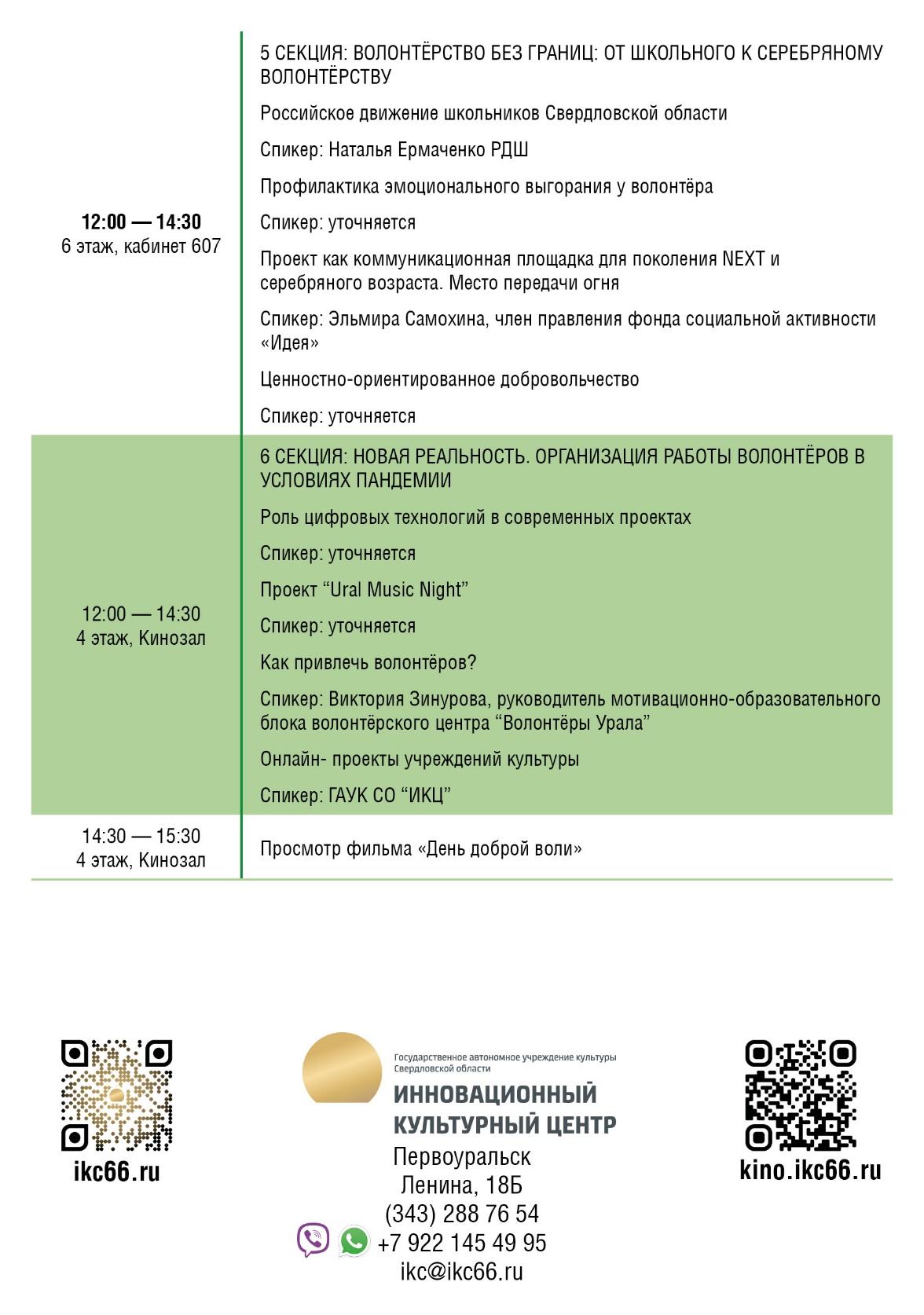 